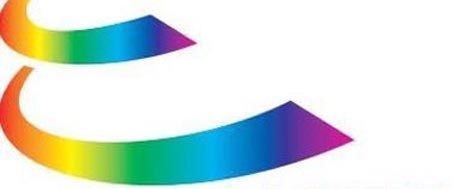 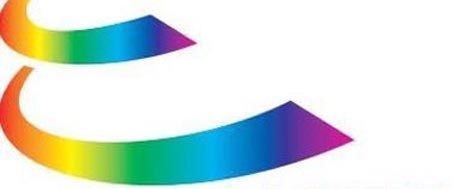 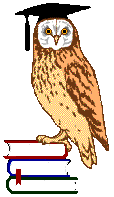 Άνω Λιόσια 4/5/2023ΑΝΑΚΟΙΝΩΣΗΑγαπητοί Συνάδελφοι Γονείς Σαν απερχόμενο ΔΣ της Ένωσης Γονέων & Κηδεμόνων σας εκφράζουμε την αντίδραση μας σε σχέση με την υπουργική απόφαση που πάρθηκε μέσα στις γιορτές του Πάσχα για τη Συμμετοχή Σχολικών Μονάδων στις Εθνικές Εξετάσεις Διαγνωστικού Χαρακτήρα για τους μαθητές/τριες της ΣΤ’ Τάξης των Δημοτικών Σχολείων και της Γ’ Τάξης των Γυμνασίων για το σχολικό έτους 2022- 2023, που αφορά σε 600 σχολεία ανά τη χώρα.  Στα οποία  έχουν επιλεχθεί το 6ο  Δημοτικό Άνω Λιοσίων και το 4ο Γυμνάσιο Άνω Λιοσίων στην περιοχή μας   Αντιλαμβανόμαστε τη συγκεκριμένη απόφαση ως μία ακόμη προσπάθεια του υπουργείου να προχωρήσει στην αξιολόγηση σχολείων κι εκπαιδευτικών, με γνώμονα την τελική κατηγοριοποίηση των σχολείων, συγχωνεύσεις και πιθανό κλείσιμό τους.Ένας τέτοιου τύπου διαγωνισμός – πολύ περισσότερο ακριβώς μετά το δίχρονο της πανδημίας με όσες συνέπειες αυτή είχε για την εκπαιδευτική διαδικασία , αλλά και για την γνωστική και συναισθηματική κατάσταση των παιδιών- , κατηγοριοποιεί και ενθαρρύνει έναν στείρο ανταγωνισμό και τελικά οδηγεί στην υποβάθμιση της δημόσιας εκπαίδευσης,Στις 10 Μαΐου περίπου 12.000 μαθητές  όλης της χώρας, θα γίνουν «πειραματόζωα» του ΟΟΣΑ. Θα συμμετάσχουν και μάλιστα υποχρεωτικά στις νέες διαγνωστικές εξετάσεις έμπνευσης της κ. Κεραμέως, τη λεγόμενη «Ελληνική PISA».   Το 2014 συγκεντρώθηκαν χιλιάδες υπογραφές γονιών, εκπαιδευτικών και ακαδημαϊκών εκφράζοντας έντονη ανησυχία για τις επιπτώσεις των τεστ PISA και καλούσαν σε παύση της διεξαγωγής του γιατί συμβάλει στη δραματική αύξηση της εξάρτησης από ποσοτικές μετρήσεις γεγονός που αύξησε τη χρήση σταθμισμένων τεστ για την αξιολόγηση μαθητών, εκπαιδευτικών και σχολείων και το οποίο κατατάσσει και αποδίδει ταμπέλες σε όλους αυτούς στη βάση των επιδόσεων τους  σε αυτά τα αμφιβόλου εγκυρότητας τεστ. Αποσπά την προσοχή από τομείς που είναι αδύνατο (ή λιγότερο δυνατό) να μετρηθούν, με καταστροφικές επιπτώσεις για τα συστήματα εκπαίδευσης. Ο ΟΟΣΑ ενισχύει τον οικονομικό ρόλο των δημόσιων σχολείων και προτείνει συνεργασίες ιδιωτικού και δημόσιου τομέα και με πολυεθνικές κερδοσκοπικές επιχειρήσεις. Κυρίως όμως, βλάπτει τα παιδιά μας και προσανατολίζει σε προσχεδιασμένα μαθήματα από «προμηθευτές» που βρίσκονται έξω από το σχολείο.   Η Ένωση και οι Σύλλογοι Γονέων δεν θα επιτρέψουμε να γίνουν για μια ακόμη φορά τα παιδιά μας πειραματόζωα, να μετατραπεί η γνώση και η αξία της για το παιδί σε μετρήσιμη δεξιότητα ή multiple choice. Δεν θα φορτώσουμε στα παιδιά μας την ευθύνη για τα κακώς κείμενα της πολύπαθης εκπαίδευσης. Οι εξετάσεις PISA μόνο αθώες δεν είναι! Γι’ αυτό καλούμε τους Συλλόγους Γονέων της περιοχής μας, τα εκπαιδευτικά σωματεία, τους φορείς, τους μαθητές, σε πρωτοβουλίες για την ΑΚΥΡΩΣΗ της PISA! Να μην επιτρέψουμε να «νεκρώσει» η γνώση και η κριτική σκέψη, κάθε ζωντανή λειτουργία του δημόσιου σχολείου, και να μετατραπεί σε τυποποιημένη μετρήσιμη δεξιότητα, τόση και αυτή που απαιτεί η αγορά.To ΔΣ της Ένωσης Γονέων και ΚηδεμόνωνΆνω  Λιοσίων & Φυλής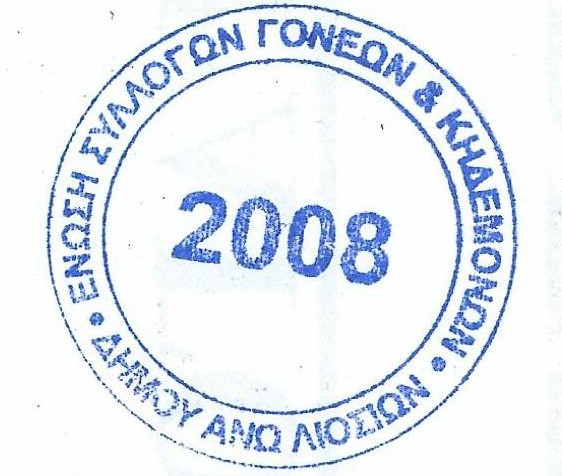 